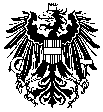 Anwalt für Gleichbehandlungsfragenfür Menschen mit BehinderungDr. Hansjörg HoferFamilienname:Vorname:Versicherungsnummer und Geburtsdatum:Adresse:Tel/Fax:E-Mail: Wird ein/e Gebärdensprachdolmetscher/in benötigt?  Ja           NeinBitte ankreuzen, wenn gegeben.gesetzliche/r Vertreter/in  bevollmächtigte/r Vertreter/in (Vollmacht liegt bei) SachwalterName:Adresse:Telefonnummer:E-Mail:Bei welchen Stellen/öffentlichen Einrichtungen haben Sie Ihr Anliegen bereits vorgebracht?Grad der Behinderung:Art der Behinderung:Ihr Anliegen:Datum: 